PROCESSO SELETIVO – 05/2022Área de Conhecimento: Teoria e Prática Pedagógica: Estágio Curricular SupervisionadoRESULTADO PRELIMINAR(*)Situação: (A) Aprovado, Não Aprovado (NA), Não Compareceu (NC)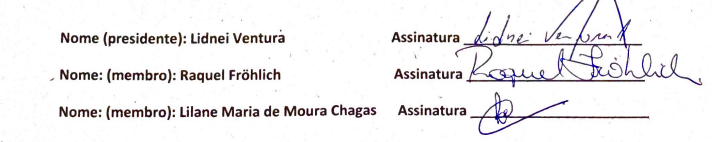 NÚMERO DE INSCRIÇÃO DO CANDIDATONOME DO CANDIDATONOTA DA PROVA ESCRITANOTA DA PROVA DIDÁTICANOTA DA PROVA DE TÍTULOSMÉDIA FINALSITUAÇÃO(*)61Fernanda Gonçalves7,09,17,27,9A97Gisele Gonçalves8,29,410,09,0A41Mônica Teresinha Marçal7,339,68,08,4A409Juliana Schumacker Lessa7,678,56,47,7A139Aline Helena Mafra Rebelo8,3510,08,69,1A179Arlete De Costa Pereira7,757,76,77,5A327Junior Cesar Mota7,07,06,16,8NA